5 марта 2024 года № 1528О внесении изменений в Положение о муниципальной службе муниципального образования города Чебоксары – столицы Чувашской Республики, утвержденное решением Чебоксарского городского Собрания депутатов от 17 апреля 2008 года № 964 На основании Федерального закона от 12 декабря 2023 года № 594–ФЗ «О внесении изменений в статью 12 Федерального закона «О системе государственной службы Российской Федерации» и отдельные законодательные акты Российской Федерации», решения Чебоксарского городского Собрания депутатов от 15 августа 2023 года № 1327 «О внесении изменений в структуру исполнительно-распорядительного органа города Чебоксары – администрации города Чебоксары, утвержденную решением Чебоксарского городского Собрания депутатов от 25 декабря 2012 года № 855», руководствуясь Уставом муниципального образования города Чебоксары – столицы Чувашской Республики, принятого решением Чебоксарского городского Собрания депутатов от 30 ноября 2005 года № 40, Чебоксарское городское Собрание депутатовР Е Ш И Л О:1. Внести в Положение о муниципальной службе муниципального образования города Чебоксары – столицы Чувашской Республики, утвержденное  решением Чебоксарского городского Собрания депутатов от  17 апреля 2008 года № 964 (в редакции решений Чебоксарского городского Собрания депутатов от 8 сентября 2011 года № 349, от 14 июня 2012 года № 642, от 17 сентября 2015 года № 2155, от 27 октября 2015 года № 53, от                 22 сентября 2016 года № 452, от 26 сентября 2017 года № 890, от 30 октября 2018 года № 1434, от 3 марта 2020 года № 2040, от 25 марта 2021 года № 171, от 8 июня 2021 года № 326, от 17 мая 2022 года № 746, от 25 октября 2022 года № 955, от 17 января 2023 года № 1045, от 26 октября 2023 года № 1411, от                  19 декабря 2023 года № 1466), следующие изменения: 1.1. В разделе II «Правовое положение муниципального служащего»:1.1.1. Пункт 2.2 дополнить подпунктом 12 следующего содержания:«12) сообщать в письменной форме представителю нанимателя (работодателю) о ставших ему известными изменениях сведений, содержащихся в анкете, предусмотренной статьей 15.2 Федерального закона от 2 марта 2007 года № 25–ФЗ «О муниципальной службе в Российской Федерации» (далее – анкета), за исключением сведений, изменение которых произошло по решению представителя нанимателя (работодателя);».1.1.2. Подпункт 8 пункта 2.4 изложить в следующей редакции:«8) представления при поступлении на муниципальную службу и (или) в период ее прохождения подложных документов и (или) заведомо ложных сведений, подтверждающих соблюдение ограничений, запретов и требований, нарушение которых препятствует замещению должности муниципальной службы, либо непредставления документов и (или) сведений, свидетельствующих о несоблюдении ограничений, запретов и требований, нарушение которых препятствует замещению должности муниципальной службы;».1.2. Дополнить Положение разделом II.4 «Представление анкеты, сообщение об изменении сведений, содержащихся в анкете, и проверка таких сведений» следующего содержания:«II.4. Представление анкеты, сообщение об изменении сведений, содержащихся в анкете, и проверка таких сведений1. Гражданин при поступлении на муниципальную службу представляет анкету по форме, установленной Президентом Российской Федерации.2. Муниципальный служащий сообщает в письменной форме представителю нанимателя (работодателю) о ставших ему известными изменениях сведений, содержащихся в анкете.3. Сведения, содержащиеся в анкете, могут быть проверены по решению представителя нанимателя (работодателя) или уполномоченного им лица. Проверка сведений, содержащихся в анкете, осуществляется кадровой службой путем направления в органы публичной власти и организации, обладающие соответствующей информацией, запросов в письменной форме, в том числе посредством государственных информационных систем.».1.3. Приложение № 1 «Реестр должностей муниципальной службы муниципального образования города Чебоксары» изложить в редакции приложения к настоящему решению.2. Настоящее решение вступает в силу со дня его официального опубликования, за исключением пунктов 1.1 и 1.2, которые вступают в силу с 12 марта 2024 года, но не ранее его официального опубликования.3. Контроль за исполнением настоящего решения возложить на постоянную комиссию Чебоксарского городского Собрания депутатов по местному самоуправлению и законности (Н.Ю. Евсюкова).Приложение к решению Чебоксарского городского Собрания депутатов от «5» марта 2024 года № 1528Приложение № 1к Положению о муниципальной службе муниципального образования города Чебоксары – столицы Чувашской РеспубликиРЕЕСТРДОЛЖНОСТЕЙ МУНИЦИПАЛЬНОЙ СЛУЖБЫ МУНИЦИПАЛЬНОГО ОБРАЗОВАНИЯГОРОДА ЧЕБОКСАРЫ <*>--------------------------------<*> Допускается двойное наименование должности муниципальной службы в том случае, если заместитель руководителя является руководителем иного структурного подразделения либо лицо, замещающее эту должность, является главным бухгалтером или его заместителем.<**> Регистрационный номер (код) согласно Закону Чувашской Республики от 5 октября 2007 года № 62 «О муниципальной службе в Чувашской Республике». Чувашская РеспубликаЧебоксарское городскоеСобрание депутатовРЕШЕНИЕ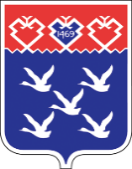 Чǎваш РеспубликиШупашкар хулиндепутатсен ПухăвĕЙЫШĂНУПредседатель Чебоксарского городского Собрания депутатов    Глава города Чебоксары_______________Е.Н. Кадышев    _______________Д.В. СпиринНаименование должностиРегистрационный номер (код) <**>Раздел I. Перечень должностей в исполнительно-распорядительных органах местного самоуправленияРаздел I. Перечень должностей в исполнительно-распорядительных органах местного самоуправления1. Должности руководителей1. Должности руководителейВысшая группа должностейВысшая группа должностейПервый заместитель главы администрации города 1-1-1-03Руководитель управы 1-1-1-04Главная группа должностейГлавная группа должностейЗаместитель главы администрации города 1-1-2-01Заместитель руководителя управы городского округа1-1-2-04Ведущая группа должностейВедущая группа должностейНачальник управления 1-1-3-01Квартальный уполномоченный 1-1-3-02.1Начальник отдела 1-1-3-03Заместитель начальника управления 1-1-3-042. Должности специалистов2. Должности специалистовВедущая группа должностейВедущая группа должностейСоветник главы администрации города по работе с молодежью1-2-3-01Заместитель начальника отдела 1-2-3-02Старшая группа должностейСтаршая группа должностейЗаведующий сектором1-2-4-01Пресс-секретарь главы администрации города 1-2-4-02Главный специалист-эксперт1-2-4-03Младшая группа должностейМладшая группа должностейВедущий специалист-эксперт1-2-5-01Специалист-эксперт1-2-5-02Раздел II. Перечень должностей в Аппарате Чебоксарского городского Собрания депутатовРаздел II. Перечень должностей в Аппарате Чебоксарского городского Собрания депутатов1. Должности руководителей1. Должности руководителейГлавная группа должностейГлавная группа должностейРуководитель Аппарата Чебоксарского городского Собрания депутатов2-1-2-01Ведущая группа должностейВедущая группа должностейНачальник отдела2-1-3-012. Должности специалистов2. Должности специалистовСтаршая группа должностейСтаршая группа должностейЗаведующий сектором2-2-4-01Главный специалист-эксперт2-2-4-02Младшая группа должностейМладшая группа должностейВедущий специалист-эксперт2-2-5-01Специалист-эксперт2-2-5-02